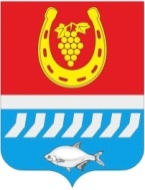 АДМИНИСТРАЦИЯ ЦИМЛЯНСКОГО РАЙОНАПОСТАНОВЛЕНИЕ___.11.2021                                            № ___                                         г. ЦимлянскО внесении изменений в постановлениеАдминистрации Цимлянского района  от 29.12.2017 № 842 «О представлении сведений о доходах, расходах, об имуществе и обязательствах имущественного характера»В соответствии с Федеральными законами от 25.12.2008 № 273-ФЗ 
«О противодействии коррупции», от 02.03.2007 № 25-ФЗ «О муниципальной службе в Российской Федерации», Областным законом от 12.05.2009 № 218-ЗС «О противодействии коррупции в Ростовской области», в связи с проведением оценки коррупционных рисков муниципальных должностей, должностей муниципальной службы структурных подразделений и отраслевых (функциональных) органов Администрации Цимлянского района, Администрация Цимлянского района ПОСТАНОВЛЯЕТ:	1. Внести в приложение № 1 к постановлению Администрации Цимлянского района от 29.12.2017 № 842 «О предоставлении сведений о доходах, расходах, об имуществе и обязательствах имущественного характера» изменения, дополнив раздел I «Должности муниципальной службы в Администрации Цимлянского района» наименованием должности муниципальной службы в Администрации Цимлянского района – ведущий специалист (юрист) сектора юридической службы.  	2. Контроль за выполнением постановления возложить на управляющего делами Администрации Цимлянского района Кулика А.В.Глава АдминистрацииЦимлянского района                                                                      В.В. СветличныйПостановление вносит ведущий специалист попротиводействию коррупцииАдминистрации Цимлянского района